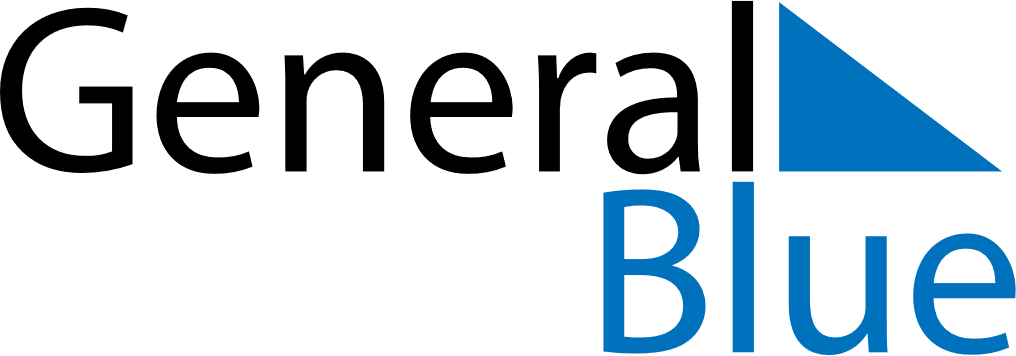 June 2021June 2021June 2021IrelandIrelandSundayMondayTuesdayWednesdayThursdayFridaySaturday123456789101112First Monday in June131415161718192021222324252627282930